Тезисы выступления социального педагога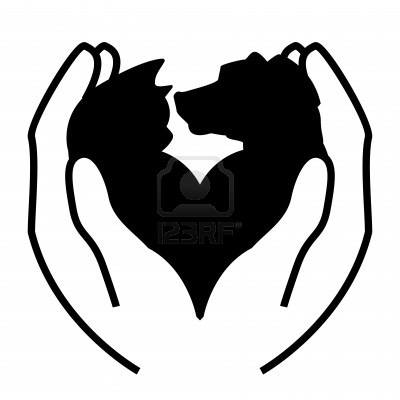 МБДОУ Детский сад № 183 Сафоновой И.В.Презентация опыта работы «Проект «Для кого-то мелочь, для кого-то жизнь» Для одних помощь животным — это способ избавиться от одиночества и плохого настроения, а у кого-то душа болит за бездомных животных, и он просто не может оставаться равнодушным наблюдателем, а становится членом волонтерского движения, в нашем случае, акции помощи Приюту для бездомных собак. В чем нуждаются животные? В первую очередь, в простом человеческом внимании.Получается, что помощь животным — это прекрасный способ сделать более счастливым и себя, и братьев наших меньших.Задача взрослых -  приобщить к этой деятельности детей, научить дошкольников  не быть равнодушными к проблемам бездомных животных и приютов, в которые они попадают.Для этого в МБДОУ Детский сад № 183  в 2017 году был создан проект «Для кого – то мелочь, для кого- то жизнь».Целью данного проекта является воспитание у детей дошкольного возраста гуманного, ответственного отношения к животным.Задачи:Воспитывать у детей бережное отношение, чувства, сопереживания к домашним животным – кошкам и собакам.Воспитывать у детей желание помогать бездомным животным.Формировать у детей интерес к братьям нашим меньшим.Привлечение семей воспитанников к оказанию посильной помощи приютам для бездомных животных. В рамках реализации проекта были организованы следующие мероприятия: занятия для детей (рисование, лепка, аппликация «Мой пушистый друг»,  НОД по развитию речи «Расскажи о домашнем любимце» и др.) выставка детского рисунка «Домашние любимцы», информирование родителей (листовки, информация на групповых стендах, на сайте ДОУ, выступление соц. педагога на родительских собраниях), как заключительное мероприятие - сбор помощи приюту для бездомных собак п. Катунино.Наряду с привычными методами и приемами при проведении занятий, таких как игровой, практический, активно использовала просмотр видеосюжетов, презентаций, совместное обсуждение и анализ увиденного.В нашем детском саду проект получил большой эмоциональный отклик у воспитанников, их родителей и сотрудников ДОУ и стал традиционным, ежегодным.